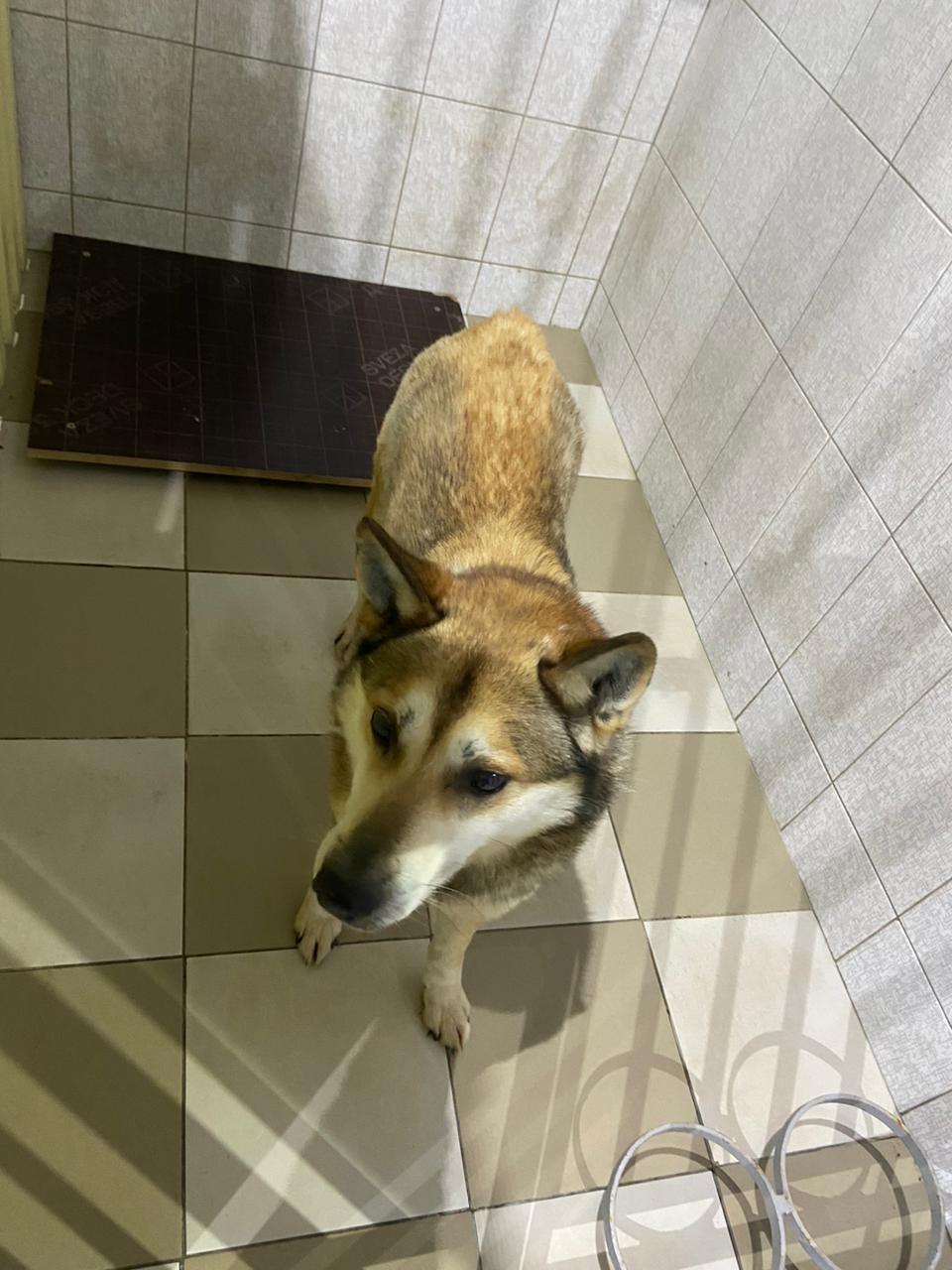 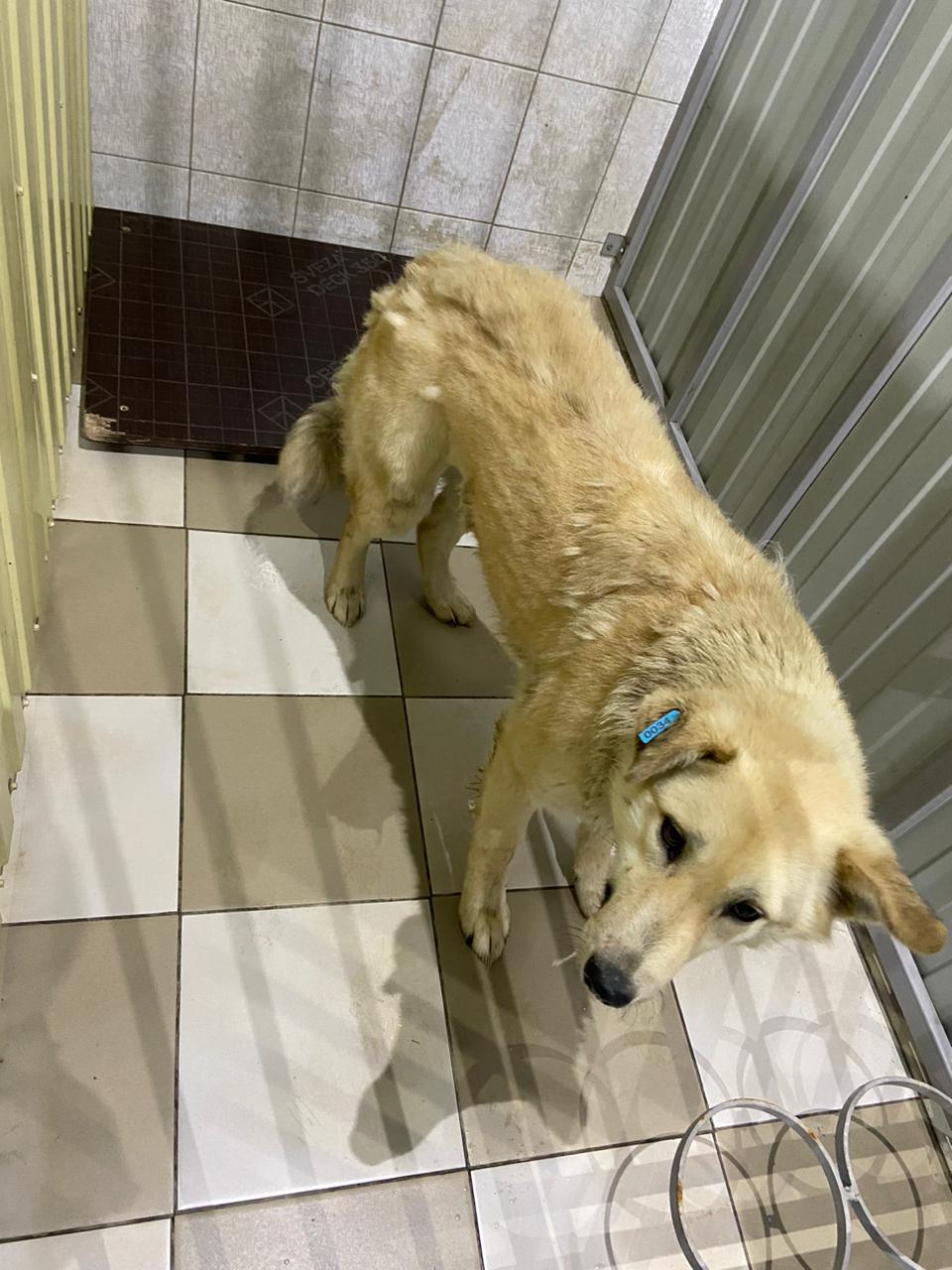 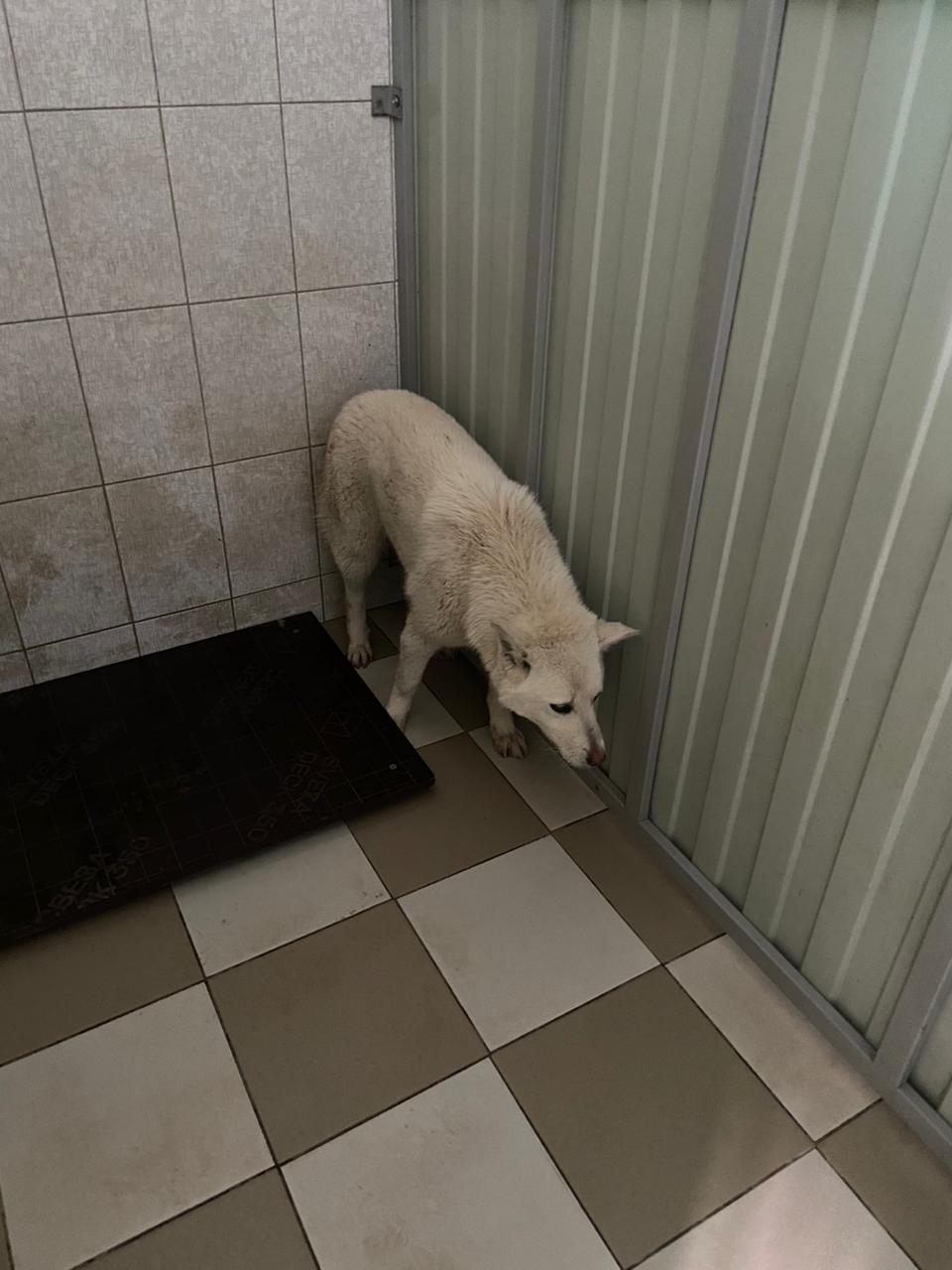 № 165Отловлено: 16.03.2023ул. Чапаева, 15АВид: собака.Порода/пол: беспородный, кобель.Окрас: рыжий с серым.Возраст: 2,5 года.Вес: 33 кг.Рост: 53 см. в холке.Приметы:Особенности поведения: Спокойный.
ИН: Вакцинация:Кастрация: 
Вет. паспорт: нет.№ 166Отловлено: 16.03.2023ул. Чапаева, 15АВид: собака.Порода/пол: беспородная, сука.Окрас: рыжий.Возраст: 4 года.Вес: 30 кг.Рост: 56 см. в холке.Приметы:Особенности поведения: Спокойный.
ИН: 643110800412662Вакцинация:Кастрация: ранее
Вет. паспорт: нет.№ 167Отловлено: 16.03.2023ул. Дзержинского, 29АВид: собака.Порода/пол: беспородная, сука.Окрас: белый.Возраст: 2 года.Вес: 32 кг.Рост: 55 см. в холке.Приметы:Особенности поведения: Спокойный.
ИН: Вакцинация:Кастрация: 
Вет. паспорт: нет.